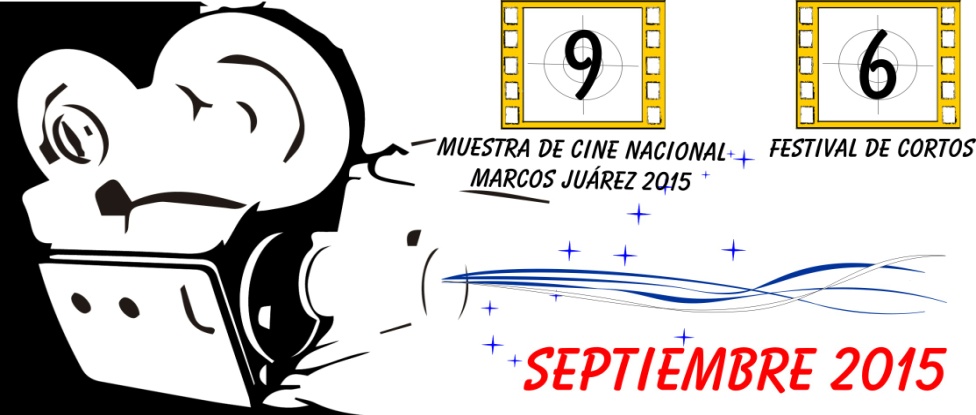 PLANILLA DE INSCRIPCIONLos datos a completar en esta planilla deben ser del o los director/es  o productor/esTitulo del Corto:Cargo que ocupa en el corto:Duración:Sistema: Pal o NTSCDatos PersonalesNombre y Apellido:Dirección:Tel:e-mail:Edad:Fecha de nacimiento:SINOPSIS (No más de 10 renglones)Firma:Aclaración:D.N.I.:Reglamento – 6to. Concurso Nacional de Cortometrajes de Marcos Juárez1) El 6to. Festival Nacional de Cortometrajes se realizara en la ciudad de Marcos Juárez los días 25, 26 y 27 de Septiembre de 2015.2) La temática del concurso es libre y se aceptaran cortometrajes de género ficción y documental.3) Pueden participar realizadores/as de CUALQUIER PUNTO del país.4) Los trabajos no deberán superar los 20 minutos de duración INCLUIDOS los títulos y agradecimientos. Participaran obras realizadas a partir de Enero de 2012.5) Lxs participantes deberán completar la planilla de inscripción y enviarla junto a una copia del cortometraje en DVD, Blu Ray o vía transferencia de datos a: 6º Festival Nacional de Cortometrajes Marcos Juárez 2015- Dirección de Cultura Hipólito Yrigoyen 959- 2580- Marcos Juárez- Córdoba.6) La fecha de cierre del presente concurso será el  lunes 31 de agosto del  corriente año y  para los trabajos enviados por correo, se tomará como fecha de entrega el día que figura en el matasello postal.7) Los cortometrajes seleccionados para la competencia oficial,  serán notificados 7 días antes del Festival.8) El equipo de producción del Festival, realizara la pre-selección de los diez (10) cortometrajes que conformaran luego la competencia oficial. Los mismos serán proyectados  durante el Festival, en dos tandas los días Sábado 26 y Domingo 27.9) El jurado será designado por lxs organizadores del Festival y estará compuesto por personalidades reconocidas de la cultura local y nacional. La decisión del jurado será inapelable y se reserva el derecho de adjudicar menciones especiales a los trabajos que ellos consideren. Asimismo tendrán la obligación de visionar los cortos antes y durante las proyecciones del Festival.10) Los Premios son:1º Premio $10.000, Estatuilla y diploma2º premio $6000, Estatuilla y diploma3º premio $4000, Estatuilla y diploma4º Premio del público,  Estatuilla y diplomaLos premios no podrán quedar vacantes y serán entregados a los ganadores el Domingo 27 de septiembre de 2015 durante el Acto de Clausura. Es obligación la presencia de alguno/a de los miembros del equipo realizativo de cada obra para recibir el mismo. 11) Los/as participantes seleccionados en competencia,  recibirán un certificado de participación del concurso.12) Los participantes aceptan ceder  fragmentos de  imágenes de sus cortos para promoción del evento tanto televisiva como cualquier otro medio de difusión masivo sin tener derecho a reclamar una compensación económica por esto.13)  No se aceptarán trabajos que no estén acompañados de la planilla de inscripción completa y firmada por el directo y/o productor del cortometraje 14)  No se cobrara inscripción.15) Cualquier cuestión no contemplada en este reglamento será resuelta por los/as organizadores/as, haciendo renuncia expresa el participante a reclamos judiciales o extrajudiciales que puedan nacer de tales resoluciones.16) La sola presentación del corto junto con esta planilla firmada se tomara como declaración jurada y aceptación del presente reglamento en todos sus puntos.17) CONSULTASfestivalcinemsjz@gmail.com